FORMULARIO DE SOLICITUD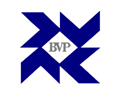 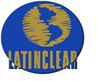 BOLSA DE VALORES DE PANAMÁ, S.A. - INSCRIPCIÓN DE VALORES (BVP1)CENTRAL LATINOAMERICANA DE VALORES, S.A. – ELEGIBILIDAD DE VALORESNUEVA SOLICITUD                 ACTUALIZACIÓN    DATOS GENERALES DEL EMISORDATOS GENERALES DEL EMISORNombre del Emisor: Nombre del Emisor: País de Constitución: R.U.C.:Dirección principal:Dirección principal:Teléfonos:Apartado Postal:Correo Electrónico:Página web: Industria (clasifique la empresa en la industria donde realiza negocios. Ejemplo: Bienes y Raíces, Energía, Banca, etc.): Descripción del Negocio (Suministre un resumen actualizado de las principales actividades o negocios a las cuales se dedica el emisor):Cantidad de Empleados:Cierre Fiscal:Persona de Contacto: Correo Electrónico:DATOS DEL REPRESENTANTE LEGALDATOS DEL REPRESENTANTE LEGALNombres y Apellidos: Nombres y Apellidos: N° Cédula / Pasaporte: Nacionalidad: Domicilio:Domicilio:Fecha de Nacimiento: Teléfono:Correo Electrónico:Correo Electrónico:DESCRIPCIÓN DE LOS VALORESDESCRIPCIÓN DE LOS VALORESTipo de Mercado:  Primario                                              SecundarioTipo de Valores:  Bonos                                                       Notas  Valores Comerciales Negociables        Renta Variable   Otro (Especifique):  Monto Autorizado de la Emisión:Denominaciones:Cantidad de Acciones: Cantidad de Acciones en Circulación: Puesto de Bolsa Colocador: AGENTE DE PAGO / BANCO LIQUIDADORAGENTE DE PAGO / BANCO LIQUIDADORNombre del Agente de Pago:  Nombre del Agente de Pago:  Dirección Completa: Dirección Completa: Teléfono:Apartado Postal:Persona de Contacto:Correo Electrónico:Nombre del Banco Liquidador: Nombre del Banco Liquidador: Dirección Completa:Dirección Completa:Teléfono:Apartado Postal:Persona de Contacto: :Correo Electrónico:FIRMAFIRMA___________________________________Firma Nombre: (indicar nombre en letra imprenta)    Cargo:Fecha:___________________________________Firma Nombre: (indicar nombre en letra imprenta)    Cargo:Fecha: